Рельеф.     Составь  в  тетради  конспект,  используя  стр.  в  у-ке  80, 84-85Рельеф – это ……………………………………………………………                               Основные  формы  рельефа     Выступы  материков                                      Впадины  океанов                                                                                 Горы                                                                               равнины                                                                               глубоководные впадины - Горы                            равнины                           желоба Рельеф  материков.ГорыСтроение  горы (сделай  рисунок  ,  используя  слайд №3, на  стрелках  подпиши  части  гор)Эту  таблицу  заполните  в  файле  «Задание  по  теме  «Горы»»б)Классификация  гор  по  высоте  над  уровнем  моря ( стр.85  в  у-ке)Это  в  тетрадь  записывать  не  нужно.  Это  для  информации.в) Классификация  гор по  возрасту →строению →рельефув)                                           Строение  гор          молодые                                                                древние                                                складчатые                                                                глыбовые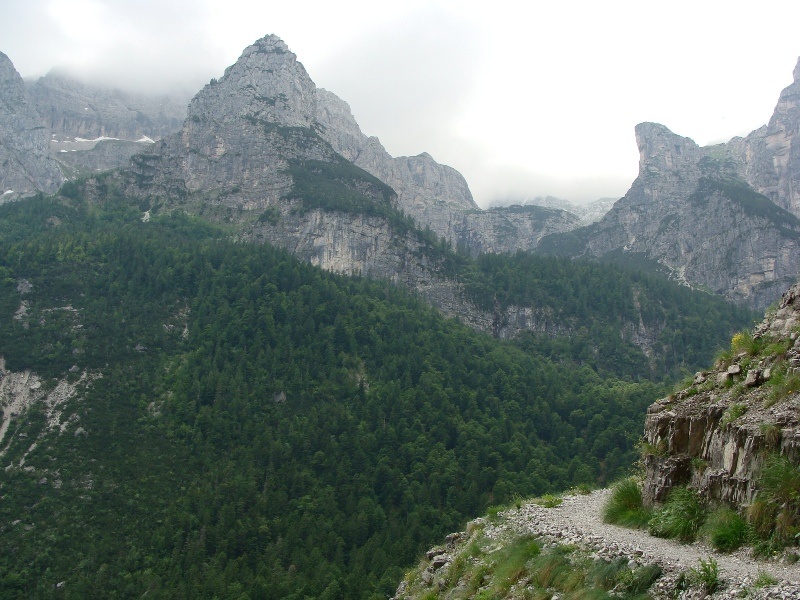 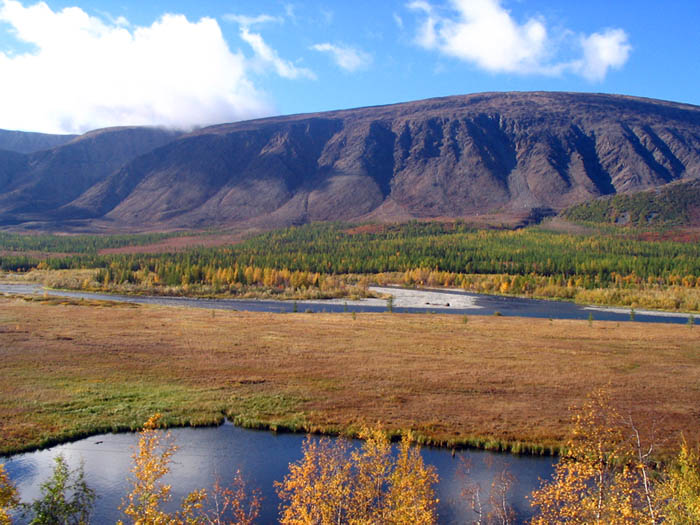 Тип  горвысотаЦвет  на  карте ( по  шкале  высот в  физ.  картах)низкиесредниевысокиевысочайшиемолодыеДревние  разрушенныеДревние  омоложенныеВысота>2000м≤ 1000м> 2000мвершиныпикиПлоские  или  скругленныеПлоские  или  скругленныесклоныкрутыекрутыепологие